О студенте – финалисте «Студент – года 2020»Сорокан Ильи СергеевичеСорокан Илья Сергеевич обучается в Магаданском политехникуме с 1 сентября 2018 года по специальности «Строительство и эксплуатация дорог и аэродромов».За время обучения в техникуме зарекомендовал себя как ответственный, дисциплинированный и добросовестный студент, имеющий склонность к дисциплинам технического и гуманитарного цикла. Постоянно проявляет интерес к получаемой профессии, способности к профильным дисциплинам имеет хорошие. Учится «отлично», на занятиях проявляет творческий подход, самостоятельность, стремится к получению глубоких и прочных знаний. Постоянно занимается расширением кругозора и самообразованием. Илья имеет активную жизненную позицию, обладает лидерскими качествами и регулярно принимает участие в проведении социально значимых мероприятий техникума и города.Илья Сорокан имеет хорошие организаторские способности, занимается дизайном, архитектурой, графическим рисование. 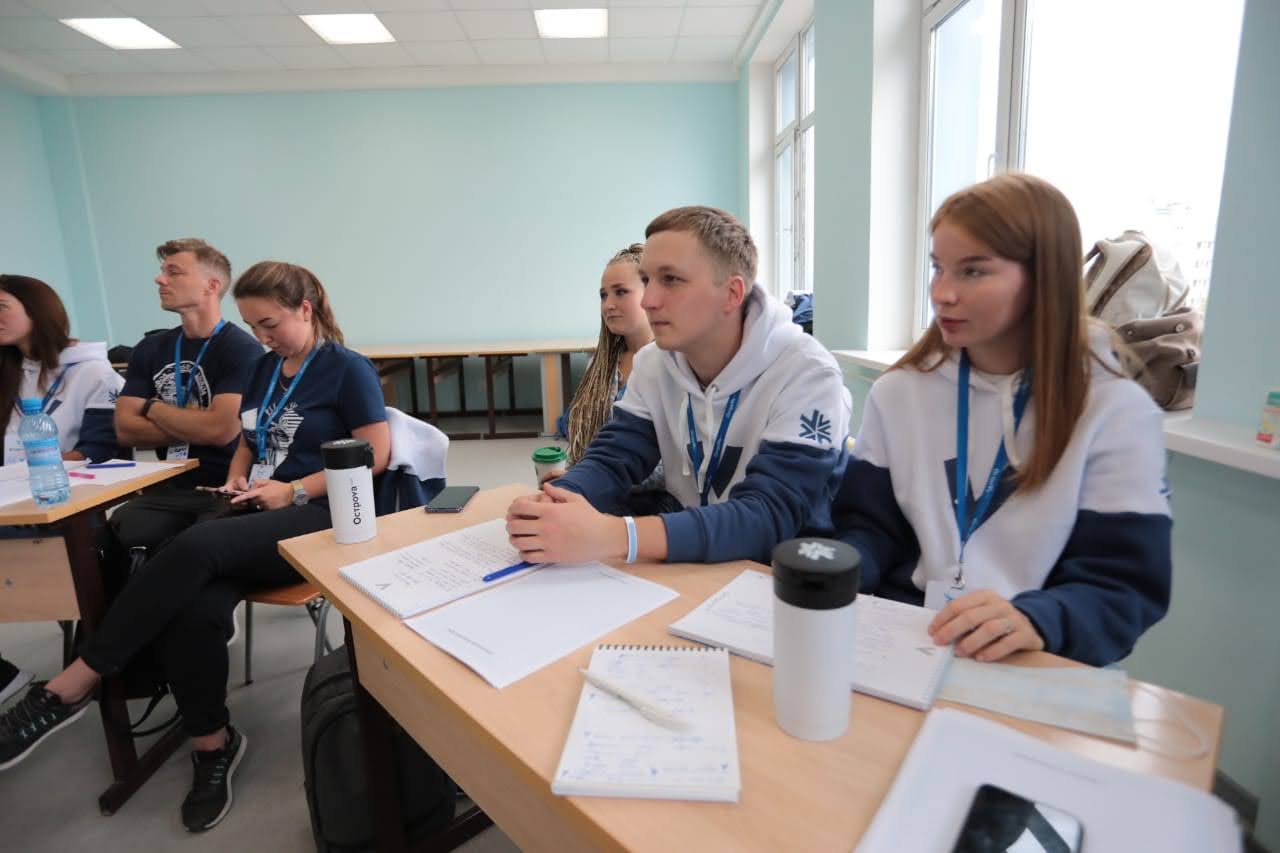 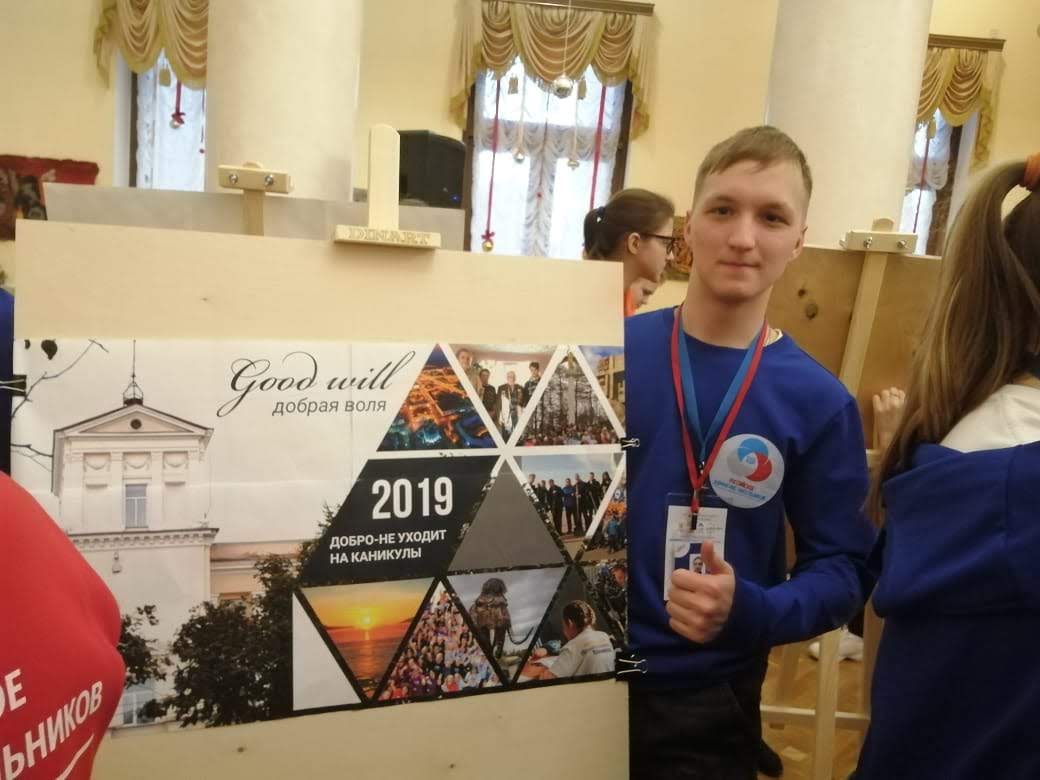  	Важными направлениями в своей деятельности считает - добровольческую деятельность в сфере гражданско-патриотического воспитания, социальное волонтёрство, помощь нуждающимся, воспитанникам детских домов, ветеранам и инвалидам, людям преклонного возраста. С 2019 года Илья возглавляет студенческий клуб «Добрая воля», под его руководством 34 волонтёра проводят большую работу по развитию студенческих инициатив в техникуме.Значимыми достижениями Сорокана Ильи Сергеевича  являются: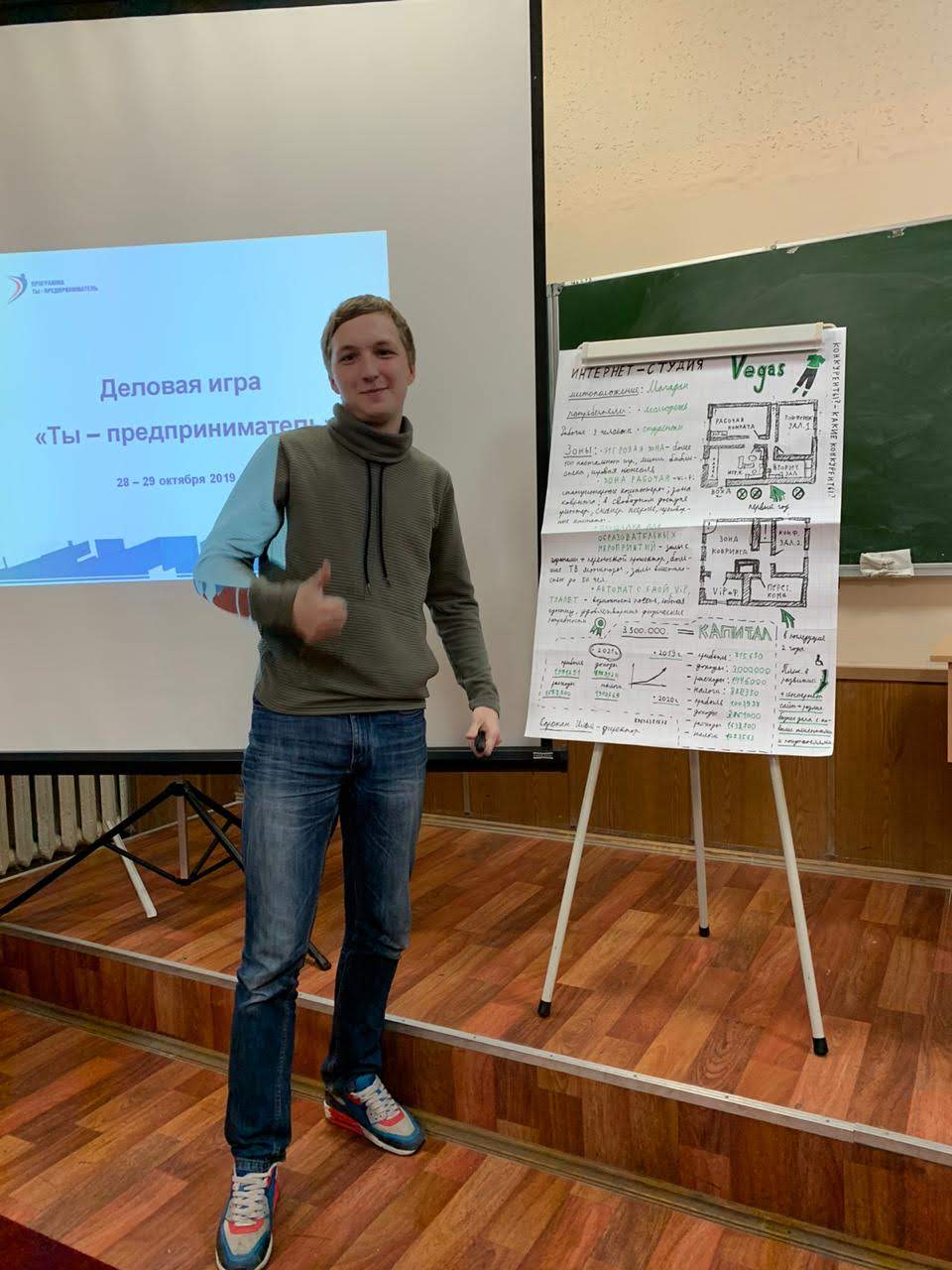 №п/пМероприятиеДата (год)Результат1.Участие в международной научно-практической конференции «На перекрестке Севера и Востока» 2019Почетная грамота, книга со сборником научных методологий и практик, в том числе с наличием авторской статьи2.Участник Фестиваля инсценированной военной и патриотической песни приуроченному к Году памяти и славы. 2020 Грамота3.Участие в конкурсе «Ты-предприниматель» для молодежи в возрасте 14-17 лет 2019Диплом за 2 место4.Активная волонтерская работа и содействие в реализации задач государственной молодежной политики в Магаданской области 2019Грамота 5.Участие в конкурсе работ фотохудожников-любителей «Магаданская область-взгляд через объектив» 2019Диплом за 1 место6.Участие во Всероссийском конкурсе сочинений в возрастной группе СПО2019Диплом 3 степени7.Участие во Всероссийском конкурсе «Добро не уходит на каникулы» 2019Диплом за победу в номинации «Добрый старт»8.Активная работа по развитию добровольческого движения и студенческих инициатив на территории Магаданской области2019-2020Благодарственное письмо от губернатора9.Активная творческая деятельность по развитию добровольческих студенческих инициатив в техникуме 2019Благодарственное письмо10.Участие в конкурсе Улицы Будущего, конкурс молодых дизайнеров, архитекторов и урбанистов 2020Диплом за 1 место 11.Именная премия Магаданской областной Думы для студенческой молодёжи «Профессиональное мастерство»2020Диплом Свидетельство о присуждении Именной премии11.Участие в молодежном патриотическом форуме «ОстроVа», в г. Южно-Сахалинске2020Сертификат участника